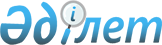 "2020-2022 жылдарға арналған Басықара ауылдық округінің бюджеті туралы" Қазалы аудандық мәслихатының 2019 жылғы 26 желтоқсандағы №357 шешіміне өзгерістер мен толықтырулар енгізу туралы
					
			Мерзімі біткен
			
			
		
					Қызылорда облысы Қазалы аудандық мәслихатының 2020 жылғы 6 наурыздағы № 386 шешімі. Қызылорда облысының Әділет департаментінде 2020 жылғы 12 наурызда № 7294 болып тіркелді. Мерзімі біткендіктен қолданыс тоқтатылды
      "Қазақстан Республикасының Бюджет кодексі" Қазақстан Республикасының 2008 жылғы 4 желтоқсандағы Кодексінің 109-1-бабына және "Қазақстан Республикасындағы жергілікті мемлекеттік басқару және өзін-өзі басқару туралы" Қазақстан Республикасының 2001 жылғы 23 қаңтардағы Заңының 6-бабының 2-7-тармағына сәйкес Қазалы аудандық мәслихаты ШЕШІМ ҚАБЫЛДАДЫ:
      1. "2020-2022 жылдарға арналған Басықара ауылдық округінің бюджеті туралы" Қазалы аудандық мәслихатының 2019 жылғы 26 желтоқсандағы № 357 шешіміне (нормативтік құқықтық актілерді мемлекеттік тіркеу Тізілімінде 7096 нөмірімен тіркелген, 2020 жылғы 9 қаңтарда Қазақстан Республикасының нормативтік құқықтық актілердің эталондық бақылау банкінде жарияланған) мынадай өзгерістер мен толықтырулар енгізілсін:
      1-тармақ жаңа редакцияда жазылсын:
      "1. 2020-2022 жылдарға арналған Басықара ауылдық округінің бюджеті тиісінше 1, 2, 3 – қосымшаларға сәйкес, оның ішінде 2020 жылға мынадай көлемдерде бекітілсін:
      1) кірістер – 112816 мың теңге, оның ішінде:
      салықтық түсімдер – 1742 мың теңге;
      трансферттер түсімдері – 111074 мың теңге;
      2) шығындар – 112816 мың теңге;
      3) таза бюджеттік кредиттеу – 0;
      бюджеттік кредиттер – 0;
      бюджеттік кредиттерді өтеу – 0;
      4) қаржы активтерімен операциялар бойынша сальдо – 0;
      қаржы активтерін сатып алу – 0;
      мемлекеттің қаржы активтерін сатудан түсетін түсімдер – 0;
      5) бюджет тапшылығы (профициті) – 0;
      6) бюджет тапшылығын қаржыландыру (профицитін пайдалану) – 0.".
      2-тармақтың 1) тармақшасы жаңа редакцияда жазылсын:
      "1) әкім аппараты қызметін қамтамасыз ету шығындарына 4355 мың теңге.".
      2-тармақ жаңа мазмұндағы 2), 3) тармақшалармен толықтырылсын:
      "2) білім беру 2887 мың теңге;
      3) мәдениет саласы 800 мың теңге.".
      3-тармақтың 2) тармақшасы жаңа редакцияда жазылсын:
      "2) мәдениет саласы 1457 мың теңге.".
      Аталған шешімнің 1 – қосымшасы осы шешімнің қосымшасына сәйкес жаңа редакцияда жазылсын.
      2. Осы шешім 2020 жылғы 1 қаңтардан бастап қолданысқа енгізіледі және ресми жариялауға жатады. 2020 жылға арналған Басықара ауылдық округінің бюджеті
					© 2012. Қазақстан Республикасы Әділет министрлігінің «Қазақстан Республикасының Заңнама және құқықтық ақпарат институты» ШЖҚ РМК
				
      Қазалы аудандық мәслихатыныңкезектен тыс LIII сессиясының төрағасы

Ғ. ӘЛІШ

      Қазалы аудандықмәслихат хатшысы

К. НАЗЫМБЕКОВ
Қазалы аудандық мәслихатының 2020 жылғы 6 наурызы №386 шешіміне қосымшаҚазалы аудандық мәслихатының 2019 жылғы 26 желтоқсандағы №357 шешіміне 1-қосымша
Санаты
Санаты
Санаты
Санаты
Сомасы, мың теңге
Сыныбы
Сыныбы
Сыныбы
Сомасы, мың теңге
Кіші сыныбы
Кіші сыныбы
Сомасы, мың теңге
Атауы
Сомасы, мың теңге
1. Кірістер
112816
1
Салықтық түсімдер
1742
04
Меншiкке салынатын салықтар
1742
1
Мүлiкке салынатын салықтар
14
3
Жер салығы
45
4
Көлiк құралдарына салынатын салық
1683
4
Трансферттердің түсімдері
111074
02
Мемлекеттiк басқарудың жоғары тұрған органдарынан түсетiн трансферттер
111074
3
Аудандардың (облыстық маңызы бар қаланың) бюджетінен трансферттер
111074
Функционалдық топ
Функционалдық топ
Функционалдық топ
Функционалдық топ
Бюджеттік бағдарламалардың әкiмшiсi
Бюджеттік бағдарламалардың әкiмшiсi
Бюджеттік бағдарламалардың әкiмшiсi
Бағдарлама
Бағдарлама
Атауы
2. Шығындар
112816
1
Жалпы сипаттағы мемлекеттiк қызметтер
37124
124
Аудандық маңызы бар қала, ауыл, кент, ауылдық округ әкімінің аппараты
37124
001
Аудандық маңызы бар қала, ауыл, кент, ауылдық округ әкімінің қызметін қамтамасыз ету жөніндегі қызметтер
36769
022
Мемлекеттік органның күрделі шығыстары
355
4
Бiлiм беру
53116
124
Аудандық маңызы бар қала, ауыл, кент, ауылдық округ әкімінің аппараты
53116
041
Мектепке дейінгі білім беру ұйымдарында мемлекеттік білім беру тапсырысын іске асыруға
53116
7
Тұрғынүй-коммуналдық шаруашылық
6090
124
Аудандық маңызы бар қала, ауыл, кент, ауылдық округ әкімінің аппараты
6090
008
Елдімекендердегі көшелерді жарықтандыру
3560
009
Елді мекендердің санитариясын қамтамасыз ету
500
011
Елді мекендерді абаттандыру мен көгалдандыру
2030
8
Мәдениет, спорт, туризм және ақпараттық кеңістiк
16486
124
Аудандық маңызы бар қала, ауыл, кент, ауылдық округ әкімінің аппараты
16486
006
Жергілікті деңгейде мәдени-демалыс жұмысын қолдау
16486
3. Таза бюджеттік кредиттеу
0
Бюджеттік кредиттер
0
Бюджеттік кредиттерді өтеу
0
4. Қаржыактивтері мен операциялар бойынша сальдо
0
Қаржы активтерін сатып алу
0
Мемлекеттің қаржы активтерін сатудан түсетін түсімдер
0
5. Бюджет тапшылығы (профициті)
0
6.Бюджет тапшылығын қаржыландыру (профицитін пайдалану)
0